21. 다음 글의 주제로 가장 적절한 것은? [3점] 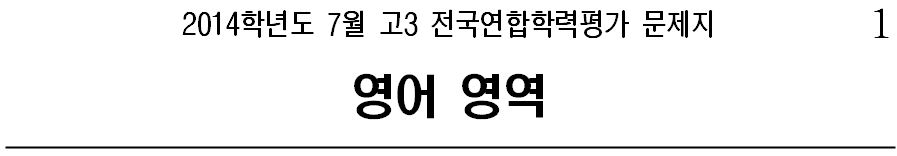 People’s preferences affect decisions about consumption and trade. Not only is there variation in preference across people, but there also is variation based on how much has already been consumed. For example, you might get a lot of pleasure from drinking a cup of coffee in the morning, and be willing to trade $3 for that coffee. But, after finishing that first cup of coffee, the second cup of coffee might not be quite as valuable to you. At some point, you will have had so much coffee that you’re not willing to part with $3 to get another cup. Economists often use the generic term “utility” to refer to the pleasure, value, or usefulness of something that is consumed or experienced. In this example, then, you are making a decision about whether the utility of another cup of coffee is greater than the utility of having $3 to spend on something else. ① independent factors in pricemaking② causes of unreasonable consumption③ the consequences of compulsive consumption④ limitations of comparing the values of two options ⑤ the influence of diminishing utility on purchase decisions [해석]사람들의 선호(preference)는/ 영향을 미친다(affect)/ 결정에/ 소비와 거래(consumption and trade)에 관한./ 다양성(variation)이 있을 뿐만 아니라,/ 선호에 있어서/ 사람들 사이에,/ 또한 ~에 근거한 다양성도 있다/ 얼마나 많이 소비가 되었는가./ 예를 들어/ 당신은 많은 기쁨을 얻을지 모른다/ 아침에 커피한잔을 마심으로/ 그리고 3달러를 기꺼이 거래할 것이다/ 그 커피를 위해./ 그러나/ 다 마시고 나서/ 첫 번째 잔의 커피를/ 두 번째 잔의 커피는/ 아마 아닐지도 모른다/ 너에게 그만큼 꽤 소중하지./ 어느 시점에서/ 너는 너무 많은 커피를 마셔서/ 손떼고 싶어(part with) 하지 않을 것이다/ 한 잔을 더 얻기 위해./ 경제학자(Economist)들은 종종 사용한다/ 포괄적인(generic) 용어(term)를 / 유용성(utility)이라고 하는/ 가리키기 위해 / 기쁨, 가치, 혹은 유용성/ 무언가의/ 소비되거나 경험되어지는./ 이 예에서,/ 그런 다음/ 당신은 결정을 한다/ ~일지 아닐지에 대한/ 커피 한잔을 더 먹는 것의 유용성이/ 더 큰지/ 3달러를 가지는 유용성보다/ 다른 것에 쓰기 위해. ① independent factors in pricemaking 독립적 요소들/ 가격형성에서의② causes of unreasonable consumption 원인들/ 불합리한 소비의③ the consequences of compulsive consumption 결과들/ 충동 소비의④ limitations of comparing the values of two options 한계들 / 비교하는 것 / 두 가지 옵션의 가치를 ⑤ the influence of diminishing utility on purchase decisions 영향 / 감소하는 유용성의 / 구매 결정에서의 [해설]소비자가 커피를 많이 마실수록 커피를 더 사고자 하는 욕구가 줄어들기 때문에 더 이상 커피에 돈을 쓰려 하지 않게 된다. 이는 커피의 유용성이 감소하기 때문에 소비 욕구가 줄어드는 것이다. 따라서 이 글의 주제는 ⑤[체크 포인트]People’s preferences affect(v. 영향을 미치다/ <비교> effect n. 효과) decisions about consumption and trade. Not only is there variation(부정어가 포함된 어구 not only 가 문두에 나와 있어서 도치가 되었음. ‘부정어+(조)동사+주어~’ 의 순서.) in preference across people, but there also is variation based(앞 명사를 후치수식) on how much has already been consumed. For example, you might get a lot of pleasure from drinking a cup of coffee in the morning, and be(get과 병렬) willing to trade $3 for that coffee. But, after finishing that first cup of coffee, the second cup of coffee might not be quite as valuable to you (as the first cup 생략). At some point, you will have had so(so~that 구문) much coffee that you’re not willing to part with $3 to get another cup. Economists often use the generic term “utility” to refer to the pleasure, value, or usefulness of something that is consumed or experienced. In this example, then, you are making a decision about whether(명사절. ~인지 아닌지. if도 ‘~인지 아닌지’의 의미를 갖는 명사절을 이끌 수 있지만 전치사 뒤에서 사용할 수 없다) the utility of another cup of coffee is greater than the utility of having $3 to spend on something else. 25. 다음 글의 밑줄 친 부분 중 문맥상 낱말의 쓰임이 적절하지 않은 것은? [3점]Whether an animal can feel anything resembling the loneliness humans feel is hard to say. However, highly social animals, such as certain types of parrot, seem to be ①adversely affected when kept alone. Some parrots will engage in bizarre behaviors and can severely harm themselves. Some large parrots will even seem to go insane if subjected to long periods of ②isolation. On the other hand, certain animals that are by nature ③solitary hardly appear to be affected at all. Some fish, in particular some types of cichlids, will even ④fight viciously with their own kind if more than one is kept in an aquarium. Guam rails, a kind of flightless bird, are ⑤tolerant of their own kind, which has obviously made breeding them in captivity very difficult. [해석]동물이 느낄 수 있는지 없는지/ 외로움과 비슷한 무엇이든/ 사람이 느끼는/ 말하기 어렵다./ 그러나/ 매우(highly) 사교적인 동물들은,/ 예를 들어 특정한 형태의 앵무새,/ ~처럼 보인다/ 반대로(adversely) 영향을 받는/ 혼자 남겨졌을 때./ 어떤 앵무새는/ 이상한(bizarre) 행동에 관여할(engage in) 것이고/ 심하게(severely) 그들 자신을 해칠 수 있다./ 어떤 큰 앵무새들은/ 심지어 ~하는 것처럼 보인다/ 미쳐가는/ 만약 ~를 겪는다면(subjected to)/ 긴 기간의 고립(isolation)을./ 반면에/ 어떤 동물들은/ 선천적으로(by nature) 혼자 있는(solitary)/ 거의 ~처럼 보이지 않는다/ 영향을 받는./ 어떤 물고기는,/ 특히(in particular) 시클리드의 어떤 종은/ 심지어 맹렬히(viciously) 싸울 것이다/ 자기 자신의 종과/ 만약 한 마리 이상이 넣어지면/ 수족관에./ 괌 뜸부기는/ 날지 못하는(flightless) 새의 한 종류인/ 관대하다/ 자기 자신의 종에는/ 그리고 그것은 분명 만들어 왔다/ 그들을 키우는 것을/ 가둬두고/ 매우 어렵게. [해설]접속사 on the other hand 다음에는 혼자 두어도 외로움을 느끼지 않는 종의 동물을 소개하고 있다. 예를 들어 시클리드 종 물고기는 한 마리 이상 함께 있는 경우 같은 종이라도 서로 싸운다. 시클리드 종 물고기의 예가 나온 문장 바로 뒤에 괌 뜸부기의 예가 나오는데 이 두 문장 사이에 however 과 같은 역접의 접속사나 내용의 흐름이 바뀌는 어떤 부사구도 없다. 따라서 괌 뜸부기 역시 시클리드 종 물고기와 유사한 특성을 가졌다고 추리할 수 있다. 게다가 괌 뜸부기는 가둬 두고 키우는 것이 힘들다는 내용상 자기 자신의 종에 대해 관대하다기보다 시클리드 종 물고기처럼 사나운 특성을 가진 새라고 추론할 수 있다. 따라서 문맥상 쓰임이 적절하지 않은 단어는 ⑤tolerant(관대한)[체크 포인트]Whether an animal can feel anything resembling(앞 명사를 후치수식) the loneliness (that 생략) humans feel is(문장의 동사) hard to say. However, highly social animals, such as certain types of parrot, seem to be adversely affected when (they are 생략) kept alone. Some parrots will engage in bizarre behaviors and can severely harm themselves. Some large parrots will even seem to go insane if (they are 생략) subjected to long periods of isolation. On the other hand, certain animals that are by nature solitary hardly appear(문장의 동사) to be affected at all. Some fish, in particular some types of cichlids, will even fight viciously with their own kind if more than one is kept in an aquarium. Guam rails, a kind of flightless bird, are tolerant of their own kind, which(선행사는 앞 문장 내용 전체) has obviously made breeding them in captivity very difficult.[32~33] 다음 빈칸에 들어갈 말로 가장 적절한 것을 고르시오. 32. In a penalty situation in soccer, the ball takes less than 0.3 seconds to travel from the player who kicks the ball to the goal. There is not enough time for the goalkeeper to watch the ball’s trajectory. He must make a decision before the ball is kicked. Soccer players who take penalty kicks shoot one third of the time at the middle of the goal, one third of the time at the left, and one third of the time at the right. Surely goalkeepers have spotted this, but what do they do? They dive either to the left or to the right. Rarely do they stay standing in the middle―even though roughly a third of all balls land there. Why would they jeopardize saving these penalties? The simple answer:                 . It looks more impressive and feels less embarrassing to dive to the wrong side than to freeze on the spot and watch the ball sail past. [3점]① agility ② appearance③ indecision ④ accuracy⑤ impatience[해석]축구의 패널티 상황에서,/ 공은 0.3초도 안 걸린다/ 선수에게서 이동하는데/ 공을 찬/ 골까지./ 시간이 충분히 없다/ 골키퍼가/ 볼/ 공의 궤도(trajectory)를./ 그는 결정을 해야만 한다/ 공이 차지기 전에./ 축구선수들은/ 패널티킥을 받은/ 슛을 한다/ 3분의 1을/ 골의 중간에서,/ 3분의 1을/ 왼쪽에서,/ 그리고 3분의 1을/ 오른쪽에서./ 분명히/ 골키퍼들은/ 알아차렸다/ 이것을/ 그러나 그들은 무엇을 하는가?/ 그들은 뛰어든다/ 왼쪽이든/ 오른쪽이든./ 거의 그들은 남아 있지 않는다/ 중간에 서서/ 비록 ~일지라도/ 대략 3분의 1의/ 모든 공이/ 거기 착륙할지라도./ 왜 그들은 위험에 빠뜨리(jeopardize)는가?/ 이런 패널티를 구할?/ 대답은 간단하다: 겉모습./ 더 인상 깊어 보이고/ 덜 쑥스럽게 느껴진다/ 다른 방향으로 뛰어드는 것이/ 그 자리에 꼼짝 않고 있고/ 공이 옆을 지나가는 것을 보는 것보다./[해설]골로 날아오는 공이 정면으로 날아들어올 확률이 무려 33퍼센트나 되지만 골키퍼들은 대개 이 확률은 무시하고 오른쪽으로 날아들어올 확률과 왼쪽으로 날아들어올 확률만 고려하고 몸을 날려 공을 막으려는 듯하다. 필자는 이 현상을 더 인상적으로 보이고 덜 쑥스럽게 행동하려는 심리로 파악하고 있다. 다시 말해, 골키퍼가 겉으로 보이는 모습에 신경을 쓰기 때문에 이런 행동을 하는 것이다. 따라서 정답은 ② appearance(겉모습). ① 민첩성③ 망설임, 우유부단 ④ 정확성 ⑤ 조급함[체크포인트]In a penalty situation in soccer, the ball takes less than 0.3 seconds to travel(take 시간 to부정사 ~하는데 시간이 걸리다) from the player who kicks the ball to the goal. There is not enough time for the goalkeeper to watch the ball’s trajectory. He must make a decision before the ball is kicked. Soccer players who take penalty kicks shoot(문장의 동사) one third of the time at the middle of the goal, one third of the time at the left, and one third of the time at the right. Surely goalkeepers have spotted this, but what do they do? They dive either to the left or to the right. Rarely do they stay(도치: 부정어가 문두에 나옴. 부정어+조동사+주어+본동사~의 순서) standing in the middle―even though roughly a third of all balls land there. Why would they jeopardize saving these penalties? The simple answer: appearance. It(가주어, to이하가 진주어) looks more impressive and feels less embarrassing to dive to the wrong side than to freeze on the spot and watch the ball sail past.